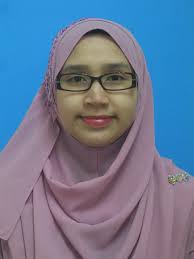 PERSONAL DETAILSACADEMIC QUALIFICATIONSSila susun dari pengajian tertinggi dan seterusnya.AWARD AND HONORS RECEIVEDWORKING  EXPERIENCEPROFESSIONAL MEMBERSHIP / QUALIFICATIONS / RECOGNITIONADMINISTRATIVE EXPERIENCECONSULTATION WORKS Sila pastikan LENGKAP DENGAN NO VOTINTERNATIONAL/NATIONAL/UNIVERSITY COMMITTEE International NationalUniversity FacultyCommunitySELECTED ACTIVITIES / WORKSHOPS / SEMINARS / COURSESRESEARCH ACTIVITIESAs a principal investigatorAs a scientific memberCOLLABORATION / MOUTEACHING ACTIVITIESUNDERGRADUATESPOSTGRADUATESPROFESSIONAL CERTIFICATE COURSEMarine Geospatial and Cartography ProgramSUPERVISIONPhD StudentMSc. StudentUTM POSTGRADUATE EXAMINATION/ VIVAMsc Internal ExaminerFast track student examinerOthers examinerEXTERNAL EXAMINATION/ VIVAMsc External ExaminerFast track student examinerPUBLICATIONS Sila tambah mengikut kesesuaian. PLENARY/CHAIRPERSON/ORAL POSTER PRESENTER/KEYNOTE ADDRESS / INVITED GUEST SPEAKERPROFESSIONAL SERVICESConsultation and TrainingEntreprenuershipCommunity ProjectCommunity and University ServicesEndowment and Wakaf to UniversityCommercialisationGrant based on innovation and University Commercialisation ProductPatent Granted and FilingCopyright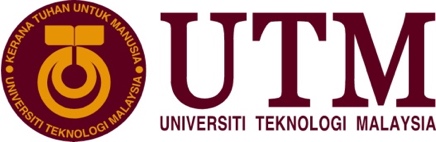 CURRICULUM VITAEName:Nurul Hazrina binti Idris (Gs Sr. Dr.)Gender:FemaleDate of Birth/Age:29 August 1983/38Nationality:MalaysianMarital Status:MarriedPermanent Address   :28 Jalan Pulai Tuah 8, Bandar Baru Kangkar Pulai 81300 Johor Darul Takzim.Correspondent Address:Department of Geoinformation, Faculty of Built Environment and Surveying, Universiti Teknologi Malaysia, 81310 Skudai Johor Darul Takzim.Tel:+60182118283E-mail	:nurulhazrina@utm.myWebsite:https://people.utm.my/nurulhazrinaID Staff:9798Expertise:Non-Imaging Remote Sensing (Altimeter); Marine Remote Sensing, Deep Learning Remote SensingH-Index (WOS):4H-Index (SCOPUS):5H-Index (G. Scholar)   :7H-Index (Researchgate):15.73NOLEVEL OF EDUCATIONCOURSEUNIVERSITYSTARTING DATEENDING DATE1Ph.D. Civil EngineeringUniversity of Newcastle, Australia200920142MPhilRemote SensingUTM200520083B.ScRemote SensingUTM20012005SummarySummaryInternational Awards/Honors14National Awards/Honors6UTM Awards/Honors4Faculty Awards/Honors6NOAWARDLEVEL(FACULTY /UTM /NATIONAL /INTERNATIONAL)YEAR1.Asia Pacific Network for Global Change Research, Capacity Building Development Grant (Amount USD 25,000)International20212.Community on Space Research (COSPAR), International Council for Scientific Unions for PORSEC2020 Conference (Amount Euro 2,000)International20213.Scientific Committee of Oceanic Research (SCOR) for PORSEC2020 Conference (Amount USD3,000)International20214.Institute of Geopatial and Remote Sensing Malaysia (IGRSM) for PORSEC2020 Conference (Amount RM3,000)National20215.Malaysia Convention & Exhibition Bureau (MyCEB) for PORSEC Association Site Visit (RM5,000)National20206.Malaysia Convention & Exhibition Bureau (MyCEB) for PORSEC2020 Conference (RM33,000)National2020-20217.Silver Medal, Industrial Art and Technology Exhibition (INATEX)UTM20208.Bronze Medal, eCarnival Research and InnovationNational20209.Best Paper Award, IRERS2020National202010.Anugerah Kualiti Perkhidmatan, Majlis Anugerah Kecemerlangan FABUFakulti202011.Anugerah Penerima Geran Penyelidikan, Majlis Anugerah Kecemerlangan FABU Fakulti202012.Anugerah Prolifik Staf Akademik (Kategori Prolifik Amaun Geran Penyelidikan) , Majlis Anugerah Kecemerlangan FABUFakulti202013.Invited Facilitator, Workshop Dosen Fakultas Teknik Universitas Muhammadiah Makassar Indonesia from 2-3 December 2019International201914.Invited Speaker, 2019 China Marine Economy Expo in Shenzen China from 14-17 October 2019International201915.Invited Speaker, International Conference on Marine Sciences in Bogor Indonesia in 4 September 2019International201916.Invited Facilitator, Coastal Altimetry Training Course in IPB University in Bogor Indonesia from 2-3 September 2019International201917.Australia Award: Endeavour Fellowship Australia (Amount AUD 23,500)International2018-201918.Australian Endeavour Lapel PinInternational201919.Anugerah Perkhidmatan Cemerlang, Majlis Citra Karisma UTMUTM201720.Anugerah Perkhidmatan Cemerlang, Research Institute for Sustainable Environment (RISE)UTM201721.Anugerah Perkhidmatan Cemerlang, Majlis Anugerah Kecemerlangan Fakulti Geoinformasi dan Harta TanahFakulti201722.Anugerah Penerbitan Citra Karisma (Penulis Dalam Jurnal Berindeks)UTM201823.Bronze Medal, Industrial Art and Technology Exhibition (INATEX)Universiti201624.Anugerah Prestasi Cemerlang eLPPT, Majlis Anugerah Kecemerlangan Fakulti Geoinformasi dan Harta TanahFakulti201625.Anugerah Harta Intelek (Copyright), Majlis Anugerah Kecemerlangan Fakulti Geoinformasi dan Harta TanahFakulti201626.Travel grant for attending the Australia Coastal Ocean Modeling and Observation Workshop in Canberra, and for scientific visits to Australia Research Council Centre of Excellent of Climate Change Research Centre, the University of New South Wales, the University of Newcastle and the University of Tasmania in October 2014. Awarded by the Australia Research Council Centre of Excellent of Climate Change Research Centre (Amount AUD 2500)International201427.IEEE Geoscience and Remote Sensing Society (GRSS) Travel Grant for attending IGARSS 2014 at Quebec Canada (Amount USD 1205).International201428.The Faculty of Engineering and Built Environment Postgraduate Research  Prize in Environment Engineering and Surveying (AUD1,000)International201229.Endeavour International Postgraduate Research Scholarship, Australia.International2009-201330.IAG Travel Award for attending the 20 Years of Progress in Radar Atimetry, Venice Italy in Sept 2012 (Amount Euro 750)International201231.Academic’s Award from Malaysian Space Agency (RM5,000)National2006NOPOSITION STARTING DATEENDING DATEDEPARTMENT/ORGANISATION1.PostdoctorateJun 2018Sept 2018/May2019IPASA/UTM2.PostdoctorateNov 2018April 2019Department of Civil and Surveying, the University of Newcastle Australia.3.Honorary StaffNov 2018April 2019Department of Civil and Surveying, the University of Newcastle Australia4.Visiting Research AssociateAug 2014Aug 2014The Climate Change Research Centre,The University of New South Wales, Sydney Australia5.Associate ResearcherNov 2013Feb 2014The Climate Change Research Centre,The University of New South Wales, Sydney Australia6.Research OfficerApr 2019Sept 2014Department of Remote Sensing, Fakulti Kejuruteraan dan Sains Geoinformasi UTM.SummarySummaryInternational Professional Membership / Qualifications / Recognition7National Professional Membership / Qualifications / Recognition2NONAME OF PROFESIONAL MEMBERSHIPLEVEL(FACULTY /UTM /NATIONAL /INTERNATIONAL)ROLEYEAR1.IEEE Geoscience and Remote Sensing SocietyInternationalMalaysian Chapter Elected Exco Member  Member 2020-20222015 - present2.Pan Ocean Remote Sensing (PORSEC) AssociationInternationalMember2018-present3.Royal Institution of Surveyors MalaysiaNationalMember2015-present4.Institut Geospatial and Remote Sensing Malaysia (IGRSM)NationalMember2020-present5.IEEE Young Professionals International2015 - present6.Europoean Geoscienec Union (EGU)InternationalMember20197.International Association of geodesy (IAG)InternationalMember20168.Royal Geographical Society (with Institute British GeographersInternationalFellow Member2015-20169.ISPRS Commission III/VII (Photogrammetric Computer Vision and Image Analysis/ Pattern Recognition for Remote SensingInternationalMember2008-2012NOPOSITION STARTING DATEENDING DATEDEPARTMENT/ FACULTY/ DIVISIONLeaderJuly 2019PresentTropical Map Resource Research GroupAcademic Advisor for Students of Geoinformation (intake 2020/2021)2020PresentJabatan Geoinformasi, Fakulti Alam Bina dan UkurCoordinator of Postgraduate Program (Remote SensingFeb 2016Feb 2018Jabatan Geoinformasi, Fakulti Geoinformasi dan Harta TanahAcademic Advisor for Students of Geoinformation (intake 2014/2015)20142018Jabatan Geoinformasi, Fakulti Geoinformasi dan Harta TanahFelo KolejFeb 2015Feb 2018Kolej 9 & 10Felo KolejOct 20082009Kolej Tun RazakPembantu Felo KolejOct 2007Sept 2008Kolej Tun RazakSummarySummaryConsultation Project-UTM Consultation Project- Others2 projects (RM 59,225.29)No.YearTitleValueVot2019Digital Defect Lens CounterRM52,628.29GTIM61-UTSB2019Perkhidmatan Perundingan Pelabelan Pokok Menggunakan Aplikasi Geotrees Sempena Program Infaq Warisan Mutiara RiniRM 659789-UTSBSummarySummaryInternational Commitee 7National Commitee 5University Commitee 6Faculty Commitee14Community Commitee14NONAME OF COMMITTEEROLESTARTING DATEENDING DATE1International Online Tutorial-Massive Open Online Course on Ocean Remote Sensing for Climate ResilienceChairman and InstructorDec 2020Apr 2021215th Pan Ocean Remote Sensing Conference (PORSEC 2020)Chairman1 Jan 2019Dec 20213PORSEC2020 Capacity Building TutorialChairman1 Jan 2019Dec 20214Landuse/Landcover Changes (LCLUC), Environment and Emissions in South/Southeast Asia-NASA SARI International Regional Science Meeting 2019.Committee MemberJan 2019July 20195Landuse/Landcover Changes (LCLUC), Environment and Emissions in South/Southeast Asia-NASA SARI International Regional Science Meeting 2019.Panel of Poster CompetitionJuly 2019July 20196The National Coordinators’ Meeting: The Japan Society for the Promotion of Science Multilateral Cooperative Research Programme (Coastal Marine Science)Committee Member200820087International Workshop on Earth Observation Small Satellites for Remote Sensing Applications EOSSCommittee Member20072007NONAME OF COMMITTEEROLESTARTING DATEENDING DATE 1IEEE IWRGS Virtual Conference 2020Technical Program Committee Jan 2020Dec 20202Jawatankuasa Penasihat Persediaan Bantuan Bencana Negeri KelantanAhli Jawatankuasa Penasihat30 Oct 201630 Oct 20173IEEE IWRGS Virtual Conference 2015Committee Member201520154Short Video CompetitionCommittee Member201520155The 5th Malaysian Remote Sensing Society on Remote Sensing and GISCommittee Member20082008NONAME OF COMMITTEEROLESTARTING DATEENDING DATE 1Jawatankuasa Pelaksanaan Massive Open Online Course (MOOC) on Ocean Remote Sensing Towards Climate ResilienceChair202020212Jawatankuasa OSHE Kolej 9&10Member201720173The University of Life Orchidia Programme (Orchid Planting)Student Program Advisor201720174Kelab Usahawan, Kolej 9&10Student Club Advisor201720175Kelab IT, Kolej 9&10Student Club Advisor201520176Program Jualan Bunga Konvokesyen ke 58’ and 59’, Kelab Usahawan, Kolej 9&10Student Program Advisor20172017NONAME OF COMMITTEEROLESTARTING DATEENDING DATE 1Taskforce Penambahbaikan Buku Pelan Strategik FABUMembers9 Sept 202031 Dis 20202Jawatankuasa Editorial Penerbitan Pre-Conference Proceedings PORSEC2020Chair4 Nov 202031 Dis 20203Taskforce Pelaksanaan Massive Open Online Course (MOOC) on Ocean Remote Sensing Towards Climate ResilienceChair202020214Taskforce Semakan Kurikulum Pasca Siswazah Remote SensingMember2017,2019, 20205Jawatankuasa Penggalakan Penerbitan Fakulti Geoinformasi dan Harta TanahMember201720196Jawatankuasa Pasca Siswazah Remote SensingMember201720197Jawatankuasa Penilai Kertas Soalan Peperiksaan Akhir Program Sarjana Muda GeoinformatikMember20152016201620178Jawatankuasa Program KartografiMember201620189Jawatankuasa Penyediaan Laporan COPPA Sarjana Muda Sains GeoinformatikMember2015201510Jawatankuasa Panel dan Penyemak Kertas Soalan Peperiksaan Pasca Siswazah Jabatan GeoinformatikMember2015201611Jawatankuasa Pemantapan Program GeoinformatikMember2016201612Jawatankuasa E-Learning Fakulti Geoinformasi dan Harta TanahMember2016201613Jawatankuasa Inovasi dan Komersialisasi Fakulti Geoinformasi dan Harta Tanah,Member2016201714Jawatankuasa Pengiktirafan Program Akademik Sarjana Muda Geomatik bagi Lembaga Jurukur Tanah dan Royal Institution of Chartered SurveyorMember20142015NONAME OF COMMITTEEROLESTARTING DATEENDING DATE 1Geo-treevolution with LADA and school teachers in LangkawiCommitee Member/Fasilitator201920192Program Mitigasi Perubahan Iklim Libatsama Komuniti, Sekolah Menengah Pendidikan Khas Vokasional IndahpuraCommitee Member/Fasilitator201920203MaPIML Fiesta at SMPK Vokasional IndahpuraCommitee Member/Fasilitator201920194Geo-treevolution at Sungai Bunut, Kuala LumpurCommitee Member/Fasilitator201820185Program Transformasi Teknologi Geospatial Merentas Komuniti: Modul Geoinovasi di MRSM Tun Dr. Ismail, Pontian JohorCommitee Member/Fasilitator201820186Program Transformasi Teknologi Geospatial Merentas Komuniti: Modul Pemanasan Global di SK Sri Pulai, JohorProgram Chair201720177Pembangunan Geoinventori dan Laman Sesawang SK Sri Pulai Perdana, JohorProgram Chair201720178Program Transformasi Teknologi Geospatial Merentas Komuniti: Modul Pemanasan Global at RISM Young Achievers AwardProgram Chair201720179Program Transformasi Teknologi Geospatial Merentas Komuniti: Modul Pemanasan Global di SK Taman Universiti 2, JohorCommitee Member/Fasilitator2017201710Program Transformasi Teknologi Geospatial Merentas Komuniti: Modul Pemanasan Global di SK Kulai 2, JohorCommitee Member/Fasilitator2017201711Program Titian Ilmu Anak Teknologi (Tintec): Agronomia’ at Papar, Sabah,Program Advisor2017201712Program Transformasi Teknologi Geospatial Merentas Komuniti bersama Sekolah Angkat UTMProgram Chair2016201613Geospatial Outreach ProgramChairmanJan 2016Dec 201614Geo-exploraceProgram Chair20162016NONAME OF ACTIVITIESPLACE OF ACTIVITIESSTARTING DATEENDING DATE 1.IEEE International Geoscience and Remote Sensing Symposium IGARSS 2020 (Virtual)Hawaii, USA26 Sept 20202 Oct 20202.Workshop Dosen Fakultas Teknik Universitas Muhammadiah Makassar Indonesia: Workshop on Initiating Research Interest Recognising and Research TrendMakassar, Indonesia2 Dis 20193 Dis 20193.China Marine Economy ExpoShenzen China14 Oct 201917 Oct 20194. Marine Science Training CourseBogor Indonesia2 Sep 20193 Sept 20195.3rd International Conference on Marine Science, 4 September 2019,IPB Convention Centre, Bogor IndonesiaBogor Indonesia4 Sept 20194 Sept 20196.14th Pan Ocean Remote Sensing ConferenceJeju Island Republic of Korea4 Nov 20187 Nov 2018SummarySummaryPrincipal Investigator- International Grants3 projects (RM189,402.68)Principal Investigator- National Grants2 projects (RM279,300)Principal Investigator- UTM Grants4 projects (RM102,500)Member- International Grants1 projects (RM67,818)Member- National Grants12 projects (RM1,327,200)Member- UTM Grants4 projects (RM396,500)BILNAME OF GRANTROLECATEGORY OF GRANT (UTM/ OTHERS)TYPE OF GRANTAMOUNT (RM)STARTING DATEENDING DATEVOTE NO1Asia Pacific Network for Global Change ResearchPIInternationalCapacity Building Development GrantUSD25,0001 Jan 202131 Dec 2021In progress2UTM RA ICONIC GrantPIUTMResearchRM94,5501 July 202030 Jun 202309G733Fundamental Research Grant SchemePIMOHEResearchRM149,800Sept 2019May 20235F6264Endeavour Fellowship Australia AwardPIInternationalGiftAUD23,500Nov 2018Apr 2019NIL5Tier-1 RUG GrantPIUTMResearchRM 40,000July 2017Dec 201817H596Fundamental Research Grant SchemePIMOHEResearchRM129,500Sept 2015Sept 20184F7767The University of New South Wales’s Science Faculty Research Grants Program and Early Career Researcher Grants Program IR001-PS30697PIInternationalResearchRM15,000Dec 2013Feb 20144X0418Tier-1 RUG GrantPIUTMResearchRM 22,500Sept 2015Feb 201711H229Tier-2 Encouragement GrantPIUTMResearchRM20,000 Sept 2015Aug 201611J4510Potential Academic StaffPIUTMResearchRM20,000Mar 2015Feb 201601K60BILNAME OF GRANTROLECATEGORY OF GRANT (UTM/ OTHERS)TYPE OF GRANTAMOUNT (RM)STARTING DATEENDING DATEVOTE NO1UTM Prototype ResearchMemberUTMPrototype ResearchRM51,5001 Jan 202030 Jun 202200L542UTM RA ICONIC GRANTMemberUTMResearchRM300,0001 July 202030 Jun 202309G743Fundamental Research Grant SchemeMemberMOHEResearchRM112,2001 Nov 202031 Oct 20235F3744RUG of UTMMemberUTMIndustry-International Incentive GrantRM20,0001 Sept 201928 Feb 202101M675Fundamental Research Grant SchemeMemberMOHEResearchRM 76,700Sept 2019May 20235F1686Fundamental Research Grant SchemeMemberMOHEResearchRM 76,700Jan 2019Dec 20204X4377Tier-2 RUG GrantMemberMOHEResearchRM 30,0001 Aug 201931 Jan 202216J888OTR and Natural Environmental Fundation, JapanMemberInternationalResearchRM52,818Jan 2018Dec 20194B3189International Collaboration Fund (ICF)MemberMOSTIResearchRM471,500Oct 2018Dec 20204S14210High Impact Research GrantMemberMOHEResearchRM60,0001 Apr 201830 Sept 202104G4411Fundamental Research Grant SchemeMemberMOHEResearchRM109,000Dec 2014Nov 20174F66912Fundamental Research Grant SchemeMemberMOHEResearchRM 73,000Dec 2014Nov 20164F65613Trans Research Grant Scheme (TRGS) Research ProjectMemberMOHETransdiciplinaryRM110,000Apr 2015Dec 20154L83114Fundamental Research Grant SchemeMemberMOHEFlagship BanjirRM 36,400Apr 2015Dec 20154F69115Fundamental Research Grant SchemeMemberMOHEResearchRM 98,700Nov 2015Nov 20174F70616Encouragement GrantMemberUTMResearchRM25,0001 Apr 201431 Mar 201509J9717Fundamental Research Grant SchemeMemberMOHEResearchRM 73,000Sept 2007Dec 200978276NONAME OF MOULEVEL OF MOU (NATIONAL/INTERNATIONAL)STARTING DATEENDING DATE1.National Oceanography Technology Centre (NOTC) and UTMInternational 201920222.Andes Consultants PTE LTD Singapore  and INSTEG UTMInternational201820213.Letter of Agreement between Malaysia Centre for Geospatial Data Centre (McGDI) and UTMNational20192020SummarySummaryTotal Credit Hours53SemesterSemSubject CodeSubjectCredit HourNo of Student2020/20211SBEU1093-01Computer Programming 3412020/20211SBEU1093-02Computer Programming 3192020/20211SGHU1093-01Computer Programming 3262020/20211SBEU1093-01Computer Programming (SPACE)362019/20201SGHU3743-01Physical Oceanography3162019/20202SBEG2533-01Digital Image Processing3102019/20201SGHG3533-01Digital Image Processing3392018/20191SGHG3533-01Digital Image Processing3522017/20181SGHG3542-01Khemah Latihan GIS 22302017/20181SGHG3542-02Khemah Latihan GIS 22302017/20182SGHG1474-01Principle fo Photogrammetry and Remote Sensing3242016/20171SGHG3533-01Digital Image Processing3392016/20172SGHG1474-01Principle fo Photogrammetry and Remote Sensing3152016/20172SGHG2492-01Khemah Latihan GIS 12352016/20172SGHG2492-02Khemah Latihan GIS 12202015/20161SGHG3533-01Digital Image Processing3392015/20162SGHG1473-01Principle fo Photogrammetry and Remote Sensing3262014/20152SGHG1473-01Principle fo Photogrammetry and Remote Sensing3302014/20151SGHG2552-01Introduction to Geographical Information System2392014/20152SGS4653Remote Sensing for Hydrology340Total creditsTotal creditsTotal creditsTotal credits55576SemesterSemSubject CodeSubjectCredit HourNo of Student2017/20181MGHS1998Master’s Project812016/20172MGHS1998Master’s Project812016/20171MGHS1998Master’s Project812016/20172MGHS1104Applications of Remote Sensing432015/20162MGHS1104Applications of Remote Sensing412014/20152MGS1104Applications of Remote Sensing41Total creditsTotal creditsTotal creditsTotal credits368SemesterSemSubject CodeSubjectCredit HourNo of Student2020M4CRemote Sensing3452017M4CRemote Sensing348SummarySummaryMain Supervisor – PhD (Graduated) 1Co-Supervisor – PhD (Graduated)Main Supervisor – PhD (Ongoing)Co-Supervisor – PhD (Ongoing)2Main Supervisor- Master by Research (Graduated)1Main Supervisor- Master by Research (On-Going)1Main Supervisor- Master by Taught Course (Graduated)2Main Supervisor- Master by Taught Course (On-Going)Main Supervisor- Master by Mixed-Mode (Graduated)Main Supervisor- Master by Mixed-Mode (On-Going)No.NameStudent IDStatus (Graduated/ On-Going)TitleRoles of Supervision1Mohd Hilmi P.RamliPG093105GraduatedHasilan Air Dan Kelestarian Pengurusan Sumber Air Di Kawasan Tadahan Dengan Menggunakan Teknik Remote SensingMain supervisor2Maya Eria Sinurat(IPB University Indonesia)NIM C562180058On-GoingRetracking Waveform Data Satelit Altimeter Dengan Artificial Inteligence Di Perairan IndonesiaExternal Co-Supervisor3Ismaila Usman KaojePGH173028On-GoingDevelopment of Micro-Scale Indicator-Based Physical Flood Vulnerability Assessment Method in Kota Bharu, MalaysiaCo-Supervisor4Nor Fariza ZainalPGH163013WithdrawnSAR Altimetry Retracking over Coastal Ocean of the Southeast AsiaMain supervisor5Nurzariyatul Syahirah MasrolPGH183012WithdrawnDevelopment of Improved Neural Network Performance for Altimeter Sea Level BiasMain supervisor6Senthil Kumar JayapalanPGH173047WithdrawnParticipatory Mapping And Assessment Of Prosopis Juliflora-A Silent Invader In Tirunelveli Region, IndiaCo-Supervisor7Noor Nabilah AbdullahPGH193016WithdrawnSea Level Rise from Satellite AltimetryMain supervisorNo.NameStudent IDStatus (Graduated/ On-Going)TitleMode (Research / Taught-course/ Mixed Mode)Roles of Supervision1Noor Nabilah AbdullahMGH143005GraduatedThe optimal coastal retracked sea level from SARAL/Altika satellite altimetry over the Southeast AsiaResearchMain supervisor2Adzlan AineeMG123046GraduatedThe development of tide model for South China Sea to support coastal vulnerability index in MalaysiaResearchCo-supervisor3Siti Balqis MohammedMGH153032GraduatedValidation of significant wave height derived from Sub-waveform retracking algorithmTaught courseMain supervisor4Camalia Saini HamsaGraduatedTextural Measures of Oil Palm AgesTaught courseMain supervisor5Muhammad Haikal Fayyadh Bin MunadiMGH203019On-GoingSatellite Altimetry Data: Machine Leaning Approach for Hindcast and Forecast Sea Level Rise on South East Asia OceanResearchMain supervisor6Nurul Liyana Binti IbrahimMGH183003On-GoingArtificial Neural Network Model (ANN) for Forecasting Affordable Housing DemandResearchCo-supervisor7Nurul Fazira Binti Sa'atMGH183005On-GoingArtificial Neural Network Model For Forecasting Malaysian House PricesResearchCo-supervisor8Marith Banati BarataMGH173012WithdrawnAssessment of ocean wave renewable energy from SAR altimetryResearchMain supervisorSummarySummaryMSc. Internal Examiner1Fast track student examinerOthers Examiner10NOROLESTUDENTS NAMETITLEYEAR1Internal ExaminerChoong Khai LoongOil Palm Tree Detection And Delineation Using Local Maxima Template Matching And Seeded Region Growing2018NOROLESTUDENTS NAMETITLEYEARNOROLESTUDENTS NAMETITLEYEAR1Chairman Assistant for PhD VivaNazarin Ezzaty Binti Mohd NajibEstimation Of Oil Palm Biomass In PeninsularMalaysia Using Optical And Radar Remote SensingData20202Chairman Assistant for PhD VivaNoor Emi FadzilahGeographically Weight Regression (Gwr) Model For Spatial Downscaling Glibal Precipitation Measurements (Gpm) Data In Kelantan Basin20203Chairman Assistant for PhD VivaKang Chuen Siang20174Internal examinerAmalina Izzati Abdul HamidMphil Proposal Defense20165Chairman Assistant for PhD VivaTan Mou LeongPhD  Proposal Defense20156Internal examinerNur Fadila KhalidMphil Proposal Defense20167Internal examinerAstina TugiMphil Proposal Defense20168Internal examinerLee Le MingMphil Proposal Defense20159Internal examinerNg Hui LinMphil Proposal Defense201510Internal examinerMohd Hilmi Bin P.RamliPhD Proposal Defense2015SummarySummaryMSc. Internal Examiner1MSc. External ExaminerOthers Examiner4NOROLESTUDENTS NAMETITLEYEARNOROLESTUDENTS NAMETITLEYEAR1Examiner Research Proposal Defense (IPB University Indonesia)Maya Eria SinuratRetracking Waveform Data Satelit Altimeter Dengan Artificial Inteligence Di Perairan Indonesia20202Examiner Written Examination (IPB University Indonesia)Maya Eria SinuratRetracking Waveform Data Satelit Altimeter Dengan Artificial Inteligence Di Perairan Indonesia20203Examiner Coloqium Open Presentation (IPB University Indonesia)Maya Eria SinuratRetracking Waveform Data Satelit Altimeter Dengan Artificial Inteligence Di Perairan Indonesia20204Sidang Komisi Pembimbing (IPB University Indonesia)Maya Eria SinuratRetracking Waveform Data Satelit Altimeter Dengan Artificial Inteligence Di Perairan Indonesia2020SummarySummaryISI Article/Journal9Scopus Article/Journal6Non-Indexed Article/JournalIndexed Conference Proceedings4Non- Indexed Conference Proceedings11Editted Books3Book Chapters8Original BookClassified/Technical /Expert ReportPolicy PaperNoArticle TitleJournal TitleISSNVol.IssuesPagePublication yearIFType of PublicationCategory of PublicationQuartile Ranking1Assessment of Retracked Ocean Parameters from Sentinel 3A Synthetic Aperture Radar (SAR) model Altimetry over the Marginal Seas at Southeast AsiaInternational Journal of Remote Sensing014311614241535-155520212.976ISIJournal Article22Regional Validation of the Coastal Altimetry Waveform Retracking Expert System (CAWRES) over the largest archipelago in Southeast Asian seasInternational Journal of Remote Sensing0143116141155680-569420202.976ISIJournal Article23Flood vulnerability assessment of Buildings in Kota Bharu, Malaysia: an indicator-based approachInternational Journal of Disaster Resilience in the Built Environment175959082020ISIJournal Article4Wave Energy Resource Assessment with Improved Satellite Altimetry Data over the Malaysian Coastal SeaArabian Journal of Geosciences18667511124841-1420191.141ISIJournal Article45Textural measures for estimating oil palm ageInternational Journal of Remote Sensing0143116140197516-753720182.493ISIJournal Article26CAWRES: A Waveform Retracking Fuzzy Expert System for Optimizing Coastal Sea Levels from Jason-1 and Jason-2 Satellite Altimetry DataRemote Sensing207242929660320173.244ISIJournal Article17Comparison of Retracked Coastal Altimetry Sea Levels Against High Frequency Radar on the Continental Shelf of the Great Barrier Reef Australia Journal of Applied Remote Sensing1931319511 303240320170.937ISIJournal Article38Paper versus Screen: Assessment of Basic Literacy Skill of Indigenous PeopleAdvanced Science Letters2398752-87572016ScopusJournal Article9The importance of coastal altimetry retracking and detiding: a case study around the Great Barrier Reef, Australia International Journal of Remote Sensing014311613551729-174020141.138ISIJournal Article210Engaging Indigenous People As Geo-Crowdsourcing Sensors For Ecotourism Mapping Via Mobile Data Collection: A Case Study Of The Royal Belum State ParkCartography And Geographic Information Science15230406442113-12720172.224ISIJournal Article11Regional Validation of Retracked Sea Levels from SARAL/AltiKa over The South China Sea and Adjacent SeasAPRN Journal of Engineering and Applied Sciences12236622-322017ScopusJournal Article12Intercomparison Between Retracked Sea Levels From Saral/Altika Satellite Altimetry And Ocean Data Model Over The Marginal Seas At The South East AsiaInternational Journal of Geoinformatics1686657612227-322016ScopusJournal Article13The Retracked Sea Levels From Saral/Altika Satellite Altimetry: The Case Study Around The Strait Of Malacca And The South China SeaInternational Journal of Geoinformatics1686657612233-392016ScopusJournal Article14Tropical Forest Tree Positioning Accuracy: A Comparison Of Low Cost Gnss-Enabled DevicesInternational Journal of Geoinformatics1686657612259-662016ScopusJournal Article15Studies on the sea surface current circulation pattern in the South China Sea derived from satellite altimetryJournal of Sustainability Science and Management168665764227-352010ScopusJournal ArticleNO.TYPEINDEXED PROCEEDINGS/CONFERENCENON- INDEXED PROCEEDINGS/CONFERENCESEMINARS/WORKSHOPSTHESISORIGINAL BOOKEDITED BOOKBOOK CHAPTHERCLASSIFIED/TECHNICAL/EXPERT REPORTPOLICY PAPERTITLEYEARAUTHOR1a.INDEXED PROCEEDINGS/ CONFERENCESeamless transition of altimetric retracked sea levels using neural network technique: case study using simulated data”, IOP Conference Series :Earth and Environmental Science 169(2018) 0120972018Idris,N.H., and Masrol,N.S2a.INDEXED PROCEEDINGS/ CONFERENCEAn integrated framework for affordable housing demand projection and site selection”. IOP Conference Series: Earth and Environmental Science, 169(1).2018Adi Maimun, N. H., Ismail, S., Junainah, M., Razali, M. N., Tarmidi, M. Z., & Idris, N. H.3a.INDEXED PROCEEDINGS/ CONFERENCEIndigenous Community Tree Inventory: Assessment Of Data Quality, The International Archives Of The Photogrammetry, Remote Sensing And Spatial Information Sciences2016Idris,N.H., Idris,N.H., Md Din, A.H., and Ishak, M.H.I4a.INDEXED PROCEEDINGS/ CONFERENCEValidation of sea levels from coastal altimetry waveform retracking expert system: a case study around the Prince William Sound in Alaska, IOP Conf.Series:Journal of Physics 852(2017)012029, IOP Publishing.2017Idris,N.H., Deng,X., and Idris,N.H5b.NON- INDEXED PROCEEDINGS/ CONFERENCEEnhancing The Accuracy Of Malaysian House Price Forecasting: A Comparative Analysis On The Forecasting Performance Between Hedonic Pricing Model (Hpm) And Artificial Neural Network Model (Ann), 10th International Real Estate Research Symposium (Irers 2020)2020Adi Maimun, N.H., Idris, N.H., and Saa’t N.F.6b.NON- INDEXED PROCEEDINGS/ CONFERENCEAffordable Housing Site Selection Based On Local Demand Projection, 9th Igrsm International Conference And Exhibition On Geospatial & Remote Sensing Igrsm 20182018Adi Maimun, N.H., Idris, N.H7b.NON- INDEXED PROCEEDINGS/ CONFERENCEThe Conceive-Design-Implement-Operate Framework In Geographic Information System Survey Camp, Proceedings Of New Academia Learning Innovation 20182018Idris,N.H., and Idris,N.H.,8b.NON- INDEXED PROCEEDINGS/ CONFERENCEValidation Of Retracked Sea Levels For Saral/Altika Satellite Altimetry Over The Continental Shelf Of The South China Sea, 13th International Umt Annual Symposium Umtas 20162016Idris,N.H., Idris,N.H., Abdullah N.N., and Maharaj,A.9b.NON- INDEXED PROCEEDINGS/ CONFERENCEPaper Versus Screen: Assessment Of Literacy Among Indigenous People, Asia International Conference2016Idris,N.H., Idris,N.H., Ishak, M.H.I., and Osman, M.J.10b.NON- INDEXED PROCEEDINGS/ CONFERENCECoastal Observation From Satellite Altimetry Ocean Remote Sensing:Issues And Challenge, IEEE Workshop On Geoscience And Remote Sensing2015Idris, N.H11b.NON- INDEXED PROCEEDINGS/ CONFERENCEPerformance Of Saral/Altika Satellite Altimetry Mission Over The Straits Of Malacca And The South China Sea, IEEE Workshop On Geoscience And Remote Sensing2015Idris, N.H12b.NON- INDEXED PROCEEDINGS/ CONFERENCEAlong-Track High Resolution Sea Levels From Saral/Altika Satellite Altimetry Data Over The Maritime Continent, IEEE Workshop On Geoscience And Remote Sensing2015Idris, N.H, Abdullah, N.N.13b.NON- INDEXED PROCEEDINGS/ CONFERENCEA Comparison Of Saral/Altika Coastal Altimetry And In-Situ Observation Across Australasia And Maritime Continent, Australia Coastal Ocean Modelling And Observations Conference2014Idris. N.H., and Maharaj, A.14b.NON- INDEXED PROCEEDINGS/ CONFERENCEExploring The Potentials Of Indigenous People At Royal Belum Reserve Forest As Geo-Crowdsourcing Sensor: Literacy Skills Assessment2014Idris, N.H., and Idris, N.H15b.NON- INDEXED PROCEEDINGS/ CONFERENCESea Surface Studies on the Sea Surface Current Circulation Pattern in the South China Sea Derived from Satellite Altimetry, 7th UMT International Symposium on Sustainability Science and Management2008Idris, N.H., and Mohd Seeni, M.I16d.THESISDevelopment of new retracking methods for mapping sea levels over the shelf areas from satellite altimetry data. Ph.D (Civil Engineering), The University of Newcastle, Australia.2014Idris, N.H17d.THESISModelling of sea surface current and circulation from satellite altimetry and ancillary data”. Master of Science (Remote Sensing), Universiti Teknologi Malaysia.2008Idris, N.H18d.THESISEvaluation of quickbird data for topographic detail mapping”. Bachelor of Science (Remote Sensing), Universiti Teknologi Malaysia.2005Idris, N.H19f.EDITED BOOKAdvanced Geospatial Technology for Geodesy and Environmental Applications, UTM Press.2019Zakri, T, and Idris, N.H.20f.EDITED BOOKMobile and Web-Based Geographical Information System: Its’ Applications, UTM Press.2017Idris, N.H.21f.EDITED BOOKRemote Sensing Technqiues in Earth and Environmental Applications: Malaysia Context, UTM Press.2017Idris, N.H. and Idris,N.H22g.BOOK CHAPTEROcean Wave Energy, pp 63-76  in Geoinformation Technology For Malaysian Seas editted by Nurul Hawani Idris and Abdul Wahid Rasib, UTM Press2019Idris, N.H.23g.BOOK CHAPTERWaveform Retracking Methods”, pp 149-161   in Geoinformation Technology For Malaysian Seas editted by Nurul Hawani Idris and Abdul Wahid Rasib, UTM Press2019Idris, N.H.24g.BOOK CHAPTERLand Contamination Impact on Sentinel 3A Synthetic Apeture Radar Altimetry Waveffform”, pp 27-40 in Advanced Geospatial Technology for Geodesy and Environmental Applications, editted by Zakri,T., and Idris,N.H, UTM Press2019Zainal,N., and Idris,N.H.25g.BOOK CHAPTERError Analysis of Jason-2 and SARAL/AltiKa Waveform over Marginal Seas”, pp 63-75 in Advanced Geospatial Technology for Geodesy and Environmental Applications, editted by Zakri,T., and Idris,N.H, UTM Press2019Abdullah,N.N., and Idris,N.H.26g.BOOK CHAPTERValidation and Quality Assessment of Sea Levels from SARAL/AltiKa Satellite Altimetry over the Marginal Seas at the Southeast Asia”, in Multi-purposeful Application of Geospatial Data, editted by Rustamov,R.B. , Intech Open2018Abdullah,N.N., and Idris,N.H.27g.BOOK CHAPTERMonitoring Outdoor Activity for Elderly Patients using Ner-Real Time Fall Detection”, in Mobile and Web-Based Geographical Information System: Its’ Applications, editted by N.H. Idris, UTM Press2017Chew, P.Y., Idris, N.H., Ishak, M.H.I., and Idris, N.H. 28g.BOOK CHAPTERSeaweed Studies Using ALOS Satellite Data”, ”, in Remote Sensing Techniques in Earth and Environmental Applications: Malaysia Context, editted by N.H. Idris, UTM Press2017Idris, N.H, Idris, N.H., and Yahya, N.N.29g.BOOK CHAPTERMapping sea levels over the coastal areas from satellite altimetry data”, in Geospatial Techniques for Tropical Resources Mapping, editted by K.D. Kanniah, UTM Press.2015Idris, N.H., and Deng, X.NOROLETITLE OF PROGRAMMEDATELOCATION1Plenary SpeakerCoastal Altimetry over the Southeast Asia, during the International Webinar on Remote Sensing and Geospatial Information: Satellite Altimetry for Monitoring our Earth14 November 2020Mulawarman University Indonesia (Virtual)2Invited Guest SpeakerWorkshop Dosen Fakultas Teknik Universitas Muhammadiah Makassar Indonesia: Workshop on Initiating Research Interest Recognising and Research Trend2-3 December 2019.Makassar, Indonesia3Invited Guest Speaker2019 China Marine Economy Expo. Presentation title: Advanced Technology of Satellite Coastal Altimetry for Wave Energy Resource Assessment.14-17 October 2019Shenzen China4Invited Guest Speaker3rd International Conference on Marine Science, 4 September 2019,IPB Convention Centre, Bogor Indonesia, Presentation title: Development of Coastal Altimetry Algorithm for Assessing Sea Level Rise in the Southeast Asia., 4 September 2019Bogor, Indonesia5Invited Guest SpeakerMarine Science Training Course 2-3 September 2019IPB University, Bogor Indonesia  6Chairperson14th Pan Ocean Remote Sensing Conference, Session on Satellite Radar Altimetry: Progress In Observing Open Oceans To Coastal Zone4-7 November 2018Jeju Island Republic of KoreaNOROLETITLE OF PROGRAMMEDATELOCATIONTOTAL INCOME GENERATED (RM)1Chairman15th Pan Ocean Remote Sensing Conference and Tutorial1 Jan 2020-31 Dis 2021Johor BahruRM8573.13 (as per 23.1.2021)NOSPIN OFF COMPANY (UTM)                     TOTAL INCOME GENERATED (RM)(individual equity value based on audited company account in 3 years)NO1.HICOE management/agency2. Board of Director or3. Management for Corporattion EntitEAverage acquisition in 3 years.NOROLENAME OF PROJECTDATE TOTAL VALUE OF PROJECT (RM)1MemberSub Ktp Rig: Program Pemindahan Teknologi Untuk Menilai Kesan Kebakaran Hutan Rekreasi Kepada Persekitaran1 Jan 2020- 30 Jun 2021RM2,9602MemberSub Ktp Rig: Merealisasikan Gaya Hidup Lestari Melalui Penanaman Pokok Dan Pemantauan Karbon Berterusan Bersama Komuniti1 Jan 2020 – 30 Jun 2021RM16,3983MemberMitigasi Perubahan Iklim Libatsama Komuniti : Sekolah Menengah Pendidikan Khas Vokasional Indahpura, Kulai, Johor8 July 2019-31 Dec 2020RM3004MemberKtp-Nmg 2019: Mapathon - Pengukuhan Bidang Stem Dan Subjek Geografi Menggunakan Konsep Sukarelawan Dalam Penghasilan Peta Digital1 Feb-31 July 2019RM50005Program ChairProgram Transformasi Teknologi Geospatial Merentas Komuniti: MRSM Geoinovasi at MRSM Tun Ghafar Baba, Melaka9 Apr 2018RM3,9116Program ChairPembangunan Geoinventori dan Laman Sesawang SK Sri Pulai Perdana, Johor2017RM1,0007Program ChairProgram Transformasi Teknologi Geospatial Merentas Komuniti: Modul Pemanasan Global, di SK Sri Pulai, Johor1 May -31 May 2017RM1,0008Program ChairProjek Perintis Negeri Johor: Transformasi Teknologi Geospatial Merentas Komuniti12 Feb – 11 Oct 2016RM3,900NOROLETITLE OF PROGRAMMEDATELEVELLOCATION1Program ChairPembangunan Geoinventori dan Laman Sesawang SK Sri Pulai Perdana, Johor2017UniversitySK Sri Pulai Perdana, Johor2Program AdvisorProgram Titian Ilmu Anak Teknologi (Tintec): Agronomia’2017NationalPapar, SabahNONAME OF ENDOWMENT AND WAKAF TOTAL CONTRIBUTION (RM)1Crowdfunding Sumbangan AlumniRM1302Dana Baik Pulih Komputer Pelajar UTM (B40)RM1003Projek Wakaf Sekolah Agama UTMRM50NOROLENAME OF PRODUCT COMMERCIALISATIONDATE TOTAL INCOME GENERATED (RM)BILNAME OF GRANTROLECATEGORY OF GRANT(UTM/OTHERS)TYPE OF GRANTAMOUNT (RM)STARTING DATEENDING DATEVOTE NO1UTM Prototype ResearchMemberUTMPrototype ResearchRM51,5001 Jan 202030 Jun 202200L54NONAME OF PATENT STATUS OF PATENTNONAME OF COPYRIGHT STATUS OF COPYRIGHT1Coastal Altimetry Waveform Retracking Expert SystemApproved2Architecture of Deep Learning Artificial Neural Network for Accurate Satellite Altimetry Sea LevelsApproved3Conceive-Design-Implement-Operate framework for Geographic Information System Survey CampApproved4Tourism zoning suitability level map for Royal Belum State ParkApproved5Methodology of neural network for modelling bias/offset on satellite altimetry retracked sea level dataApproved6Fall AlertApproved7e-Bantuan MobileApproved